PRAGATI ENGINEERING COLLEGEELECTRICAL TIMESJanuary to June 2022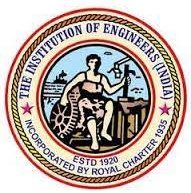 DEPARTMENT OF ELECTRICAL AND ELECTRONICS ENGINEERINGABOUT THE DEPARTMENT:	The Electrical and Electronics Engineering Department of Pragati Engineering College is fully Equipped with state of art laboratories’ and its faculties consists of highly experienced professors, well qualified associate professors and dynamic assistant professors with commitment to give the young minds the very best they deserve.ABOUT THE DEPARTMENT:	Vision of the Institute:“To emerge as a Premier Institution for Technical Education in the Country through Academic Excellence and to be recognized as a Centre for Excellence in Research & Development, catering to the needs of our Country.”Mission of the Institute:“To realize a strong Institution by consistently maintaining State-of-art-infrastructure and building a cohesive, World Class Team and provide need based Technical Education, Research and Development through enhanced Industry Interaction.”Vision of the Department:“To excel in Engineering Education and Research, inculcating professional and social ethics among the students through academic excellence in the field of Electrical & Electronics Engineering.”Mission of the Department:M1: To impart quality Technical Education with better infrastructure for students to make them globally competent and technically strong. M2: To collaborate with industries and academic institutions to enhance creativity and innovation with professional and ethical values.M3: To motivate faculty and students to do impactful research on societal needs and to build team work among them.Program Educational Objectives (PEOs):PEO1To produce graduates with a strong foundation in the Basic Sciences, Mathematics, Computing and core knowledge in Electrical and Electronics Engineering through high quality Technical Education.PEO2To prepare graduates for successful and productive engineering careers, with emphasis on technical competency and with an attention to serve the needs of core and associated sectors by developing novel products and solutions for the real-time problems in a socio-economic way.PEO3To inculcate ethical attitude, honing effective communication skills and managerial skills to work in a multidisciplinary environment as a technocrat/administrator/entrepreneur and to acquire the knowledge for pursuing advanced degrees in Engineering, Science, Management, Research and Development.Program Outcomes (POs):1. Engineering Knowledge: Apply the knowledge of Mathematics, Science, Engineering fundamentals, and an engineering specialization to the solution of complex engineering problems.2. Problem Analysis: Identify, formulate, research literature, and analyze complex engineering problems reaching substantiated conclusions using first principles of Mathematics, Natural Sciences, and Engineering Sciences.3. Design/Development of Solutions: Design solutions for complex engineering problems and design system components or processes that meet the specified needs with appropriate consideration for the public health and safety, and the cultural, societal, and environmental considerations.4. Conduct Investigations of Complex Problems: Use research-based knowledge and research methods including design of experiments, analysis and interpretation of data, and synthesis of the information to provide valid conclusions.5. Modern Tool Usage: Create, select, and apply appropriate techniques, resources, and modern engineering and IT tools including prediction and modeling to complex engineering activities with an understanding of the limitations.6. The Engineer and Society: Apply reasoning informed by the contextual knowledge to assess societal, health, safety, legal and cultural issues and the consequent responsibilities relevant to the professional engineering practice.7. Environment and Sustainability: Understand the impact of the professional engineering solutions in societal and environmental contexts, and demonstrate the knowledge of, and need for sustainable development.8. Ethics: Apply ethical principles and commit to professional ethics and responsibilities and norms of the engineering practice.9. Individual and Team Work: Function effectively as an individual, and as a member or leader in diverse teams, and in multidisciplinary settings.10. Communication: Communicate effectively on complex engineering activities with the engineering community and with society at large, such as, being able to comprehend and write effective reports and design documentation, make effective presentations, and give and receive clear instructions.11. Project Management and Finance: Demonstrate knowledge and understanding of the engineering and management principles and apply these to one’s own work, as a member and leader in a team, to manage projects and in multidisciplinary environments.12. Life-long Learning: Recognize the need for, and have the preparation and ability to engage in independent and life-long learning in the broadest context of technological change.Program Specific Outcomes (PSOs)Engineering Students will be able to:PSO1: Apply the concepts of Power Systems, Power Electronics and utilization of Renewable Energy in implementation of interdisciplinary projects PSO2: Acquire the knowledge of Electrical and Electronics Engineering to participate in national and international competitive examinations for successful higher studies and employment.ABOUT THE ELECTRICAL ASSOCIATION:Association of IE(I) is organizing national level technical event “EXULT”. The national level technical symposium has events like paper presentations, quiz competitions, project model displays and poster presentations from various engineering colleges. We have been organizing “EXULT” for last eleven years. Eminent personalities from various colleges and Universities are invited to act as Judges and made it a grand success.The main aim of this symposium is to highlight the current status and emerging trends of technology in various topics towards the betterment of industrial research and IT fields. It will be a great opportunity for students to exchange their experiences through innovative ideas and make them acquired with latest technological trends.LIST OF FACULTY MEMBERS:Dr. K. Sathyanarayana			M.Tech, Ph.D, MIE, MIEEE, MISTE, C EngDr. G.Naresh					M.Tech, Ph.D, MIEEE, MISTEDr.A.Mohan Durga Kumar		           M.Tech, Ph.D	Mrs. K. Sandhya Rani 			M.TechMr.S.Ashokreddy				M.TechMr.M.Veera Chandra Kumar		   	M.TechMr. M. Mani Shankar				M.TechMs.S.Vara Lakshmi				M.TechMr. K.Siva Shankar				M.TechMrs.V.R.V.S.Saivalli				M.TechMrs. G. Durga Devi				M.TechMrs. Ch.V.V.Manga Lakshmi			M.TechMrs.M.Manga Lakshmi			M.TechMr. M.Satya Harish				M.TechMr. Ch.Pavankumar				M.TechMr.K.V. Durga Prasad                                    M.TechMr.T.Prasanthjayakumar                                M.TechMr.B.Veerababu                                             M.TechMs.P.Sandhya                                                 M.TechMr.K.SreeHarsha                                            M.TechMr.K.Sriramamurthy				M.TechMr.D.Prakasarao				M.TechMrs S.Sravani					M.TechMs.Triveni					M.TechMr.B.Pradeep Raj Vardhan			Visiting FacultyFaculty Participations:1) Dr.A.Mohan Durga Kumar appointed as Editorial Board Member of Journal of Electrical and Electronic Engineering, Science Publishing Group, USA on Apr 21, 2022.Faculty Development Programme:1. Dr.A.Mohan Durga Kumar Successfully completed and got Elite in NPTEL 8 week FDP on the topic “Programming, Data structures and Algorithms using python” from Jan to March-2022.NPTEL Certification Courses /Short Term Training Programmes: Dr.A.Mohan Durga Kumar Successfully completed NPTEL 8 week online Certification course on the topic “Programming, Data structures and Algorithms using python” from Jan to March-2022.Dr.A.Mohan Durga Kumar Successfully completed 12days online Certification course on the topic “Master Class on  Motor control for EV Application” from 1-1-2022 to 12-1-2022 Organized by APSSDC – SKILAP- Pantech e learning . PLACEMENTS:EVENTSReport on “Exult-2k22” A National Level Technical Symposium Under STRIDES		The Department of Electrical and Electronics Engineering of this college organized a Two-day National Level Technical Symposium “Exult-2k22 Under STRIDES” on 25th & 26th March, 2022. This event was inaugurated by the Chief Guest, Dr.K.Venkatareddy Professor of EEE, Controller of Examinations JNTUK. The Chief Guest emphasized the different sources for energy generation, importance of renewable energy and opportunities offered for electrical engineers in present scenario.           Dr. P. Krishna Rao, Chairman, Pragati Engineering College Participated in this Programme. Speaking on this occasion he stated that the college has been taking all the necessary steps to mould students as future industrialists besides imparting technical education. He advised the students to progress in their life by utilizing the Opportunities and infrastructure provided in the institution, motivated the electrical engineers towards innovation of latest technology for global needs.          Dr. S. Sambhu Prasad, Director Academics of the College emphasized that EXULT-2K22 is an opportunity for Electrical students to explore their innovative ideas and make them acquainted with latest technological trends and motivated the students regarding Entrepreneurship. He extended his wishes for making event successful.Dr. K. Sathyanarayana, Principal & Professor of EEE, addressed that this Symposium will provide a good exposure to the students to interact with outside world and briefed about the achievements of the department.Mrs.K.Sandhyarani , HOD-EEE, Pragati Engineering College highlighted the current status & the emerging trends of the technology in various topics.Ms.S.Varalakshmi & Ms.P.Sandhya, Assistant Professor of EEE, Coordinator of the event played a pivotal role in organizing this programme said that about 956 Entries were Presented in various events like paper Presentation, Poster Presentation, Project Presentation and Technical Quiz, Out of which 56 Paper Presentations, 60 Poster Presentations, 46 Project Presentations and 561 Technical Quiz teams ,20 innovative design ideas and 90 Tricky circuits were selected in the final round from various colleges.  “EXULT-2K22” Souvenir was released by the Chief guests Dr.K.Venkatareddy , Dr. P. Krishna Rao , Dr. S. Sambhu Prasad, Dr.K.Satyanarayana. Dr. A.Mohan kumar, and Mrs K.Sandhyarani HOD-EEE,Pragati Engineering College were the judges for final presentation.  Sri M. V. HarnathBabu, Director (Mgmt), Sri. M. Satish, Vice-President, Dr. S. Sambhu Prasad, Director, Dr. G. Naresh, Vice principal, Dr.P.Sunitha Convenor of STRIDES, Staff, Participants and students were present at the Prize distribution function. Finally the valedictory function was conducted at 2.30 P.M. First and second prize and third winners are awarded with cash prizes and certificates.PRIZE WINNERS OF THE EVENT: PAPER PRESENTATION:FIRST PRIZE:    Topic “Wireless technology”                                 Ms.Ch.Lakshmi Meghana from Pragati Engineering College, Surampalem.SECOND PRIZE:  Topic “Happie Technology”  Mr.P.Venkata BalajiMs.K.Revathi                                                     Ms. S.Divya veeramani from Pragati Engineering College, SurampalemTHIRD PRIZE:  Topic “Education System”Ms.D.Sri dhanya Ms.K.SrilakshmiMs.M.S.S.V.KusumaMs.S.Sofia sugandhi from Pragati Engineering College, Surampalem.POSTER PRESENTATION:FIRST PRIZE:    Topic “IOT IN AGRICULTURE”Ms. S.Jhansi Divya Ms. G.Geetha Venkata Lakshmi from Pragati Engineering College, SurampalemSECOND PRIZE:    Topic “GPS and GSM Based Health Monitoring System”Ms.J.Suneetha Devi Ms.R.Bandhavya from Pragati Engineering College, Surampalem.THIRD PRIZE:  PictoMr. V Haritha from Aditya Degree CollegePROJECT MODEL DISPLAY:FIRST PRIZE: Topic “Air Quality Monitoring System Using Arduino”Ms. P. Sri Rama Aparna Ms. A.KavyaMs. PrathibhaMs.S.Jhansi from Pragati Engineering College, Surampalem.SECOND PRIZE:  Topic “Smart Card Based Door Lock And Unlock System”Mr. Vedula Narayana from Pragati Engineering College, Surampalem.THIRD PRIZE:  Topic “Wireless Power Transmission”Mr. G.Ramesh,Mr. G.Sai Durga, Mr.K.Bharath, Mr.M.Dharma Teja, Mr.V.Sampath, Mr.D.M.Prasad, Mr. K.Raghunath from Pragati Engineering College, Surampalem.TECHNICAL QUIZ:FIRST PRIZE:Ms. Doolla Venkata Padma from Pragati Engineering College, Surampalem  SECOND PRIZE:1.     Ms. Mutyala Pavani Sai from Pragati Engineering College, SurampalemINNOVATIVE DESIGN IDEAS:FIRST PRIZE:  1. Mr. P.Krishna Swamy   2.  Mr.M.Krishna Praveen from Pragati Engineering College, Surampalem  SECOND PRIZE: 1. Ms. K. Monika Lakshmi from Pragati Engineering College, SurampalemTRICKEY LOOPS:FIRST PRIZE: Topic “Air Quality Monitoring System Using Arduino”Ms. M Durga Malleswari from Pragati Engineering College, Surampalem.SECOND PRIZE:  Topic “Smart Card Based Door Lock And Unlock System”Mr. Ansuri Subash  from Pragati Engineering College, Surampalem.THIRD PRIZE:  Topic “Wireless Power Transmission”Mr R Surya Ms. P Subhasreya from Pragati Engineering College, Surampalem.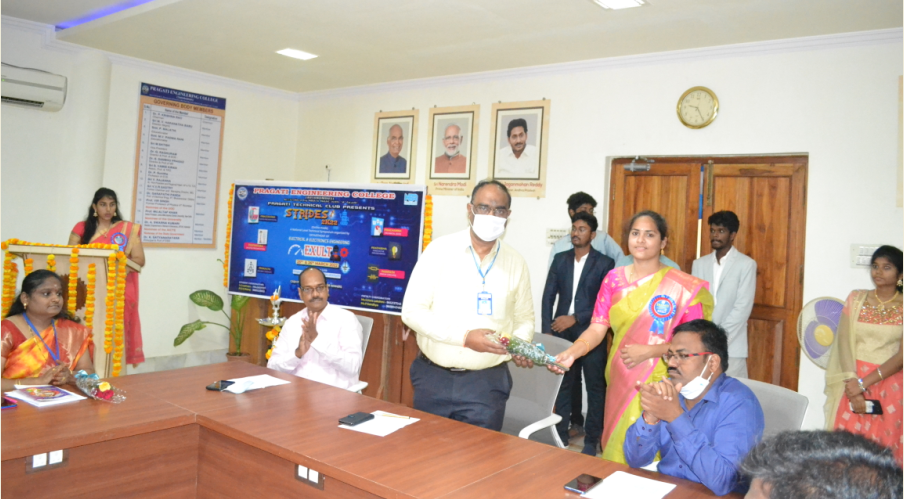 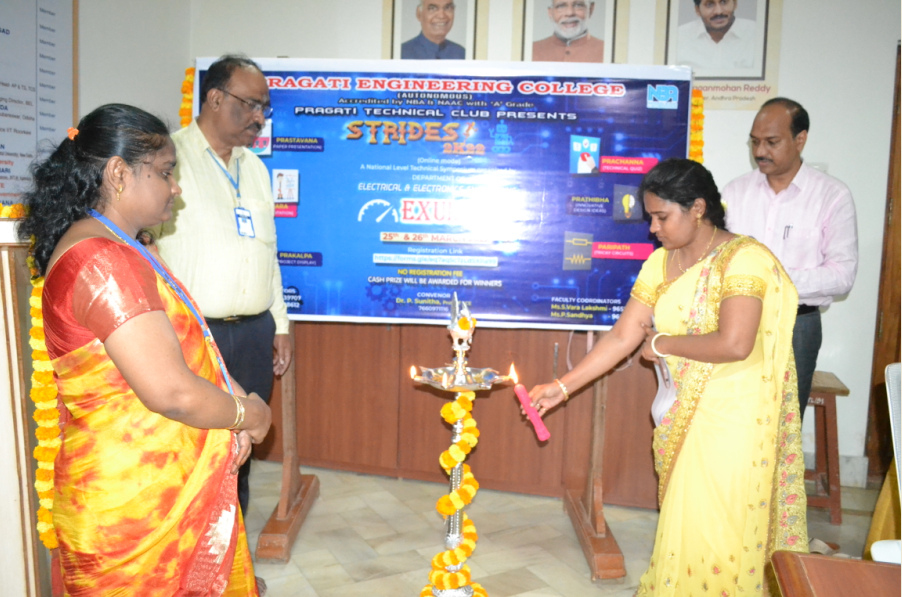 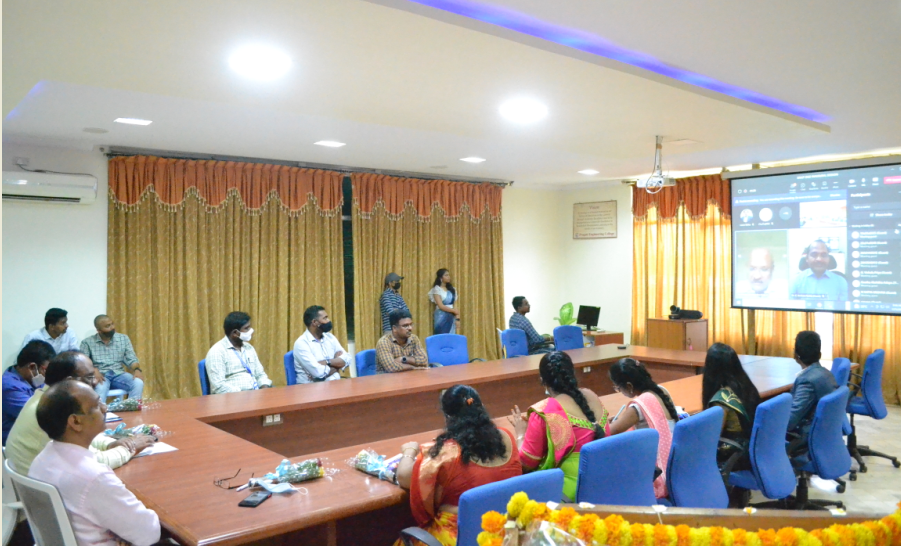 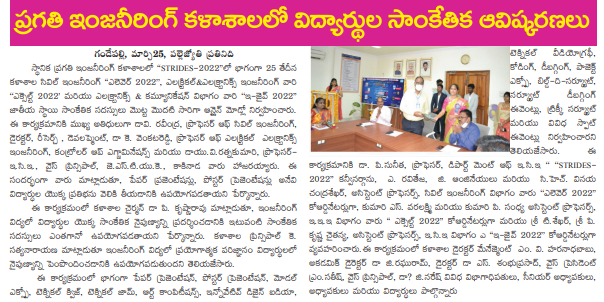 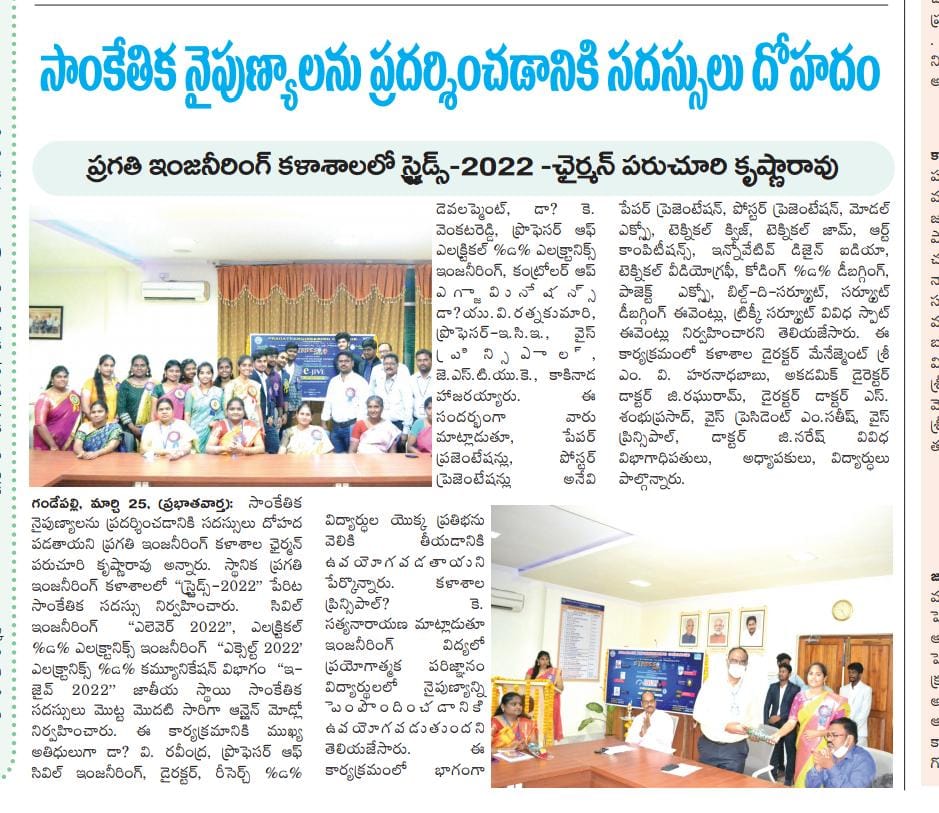 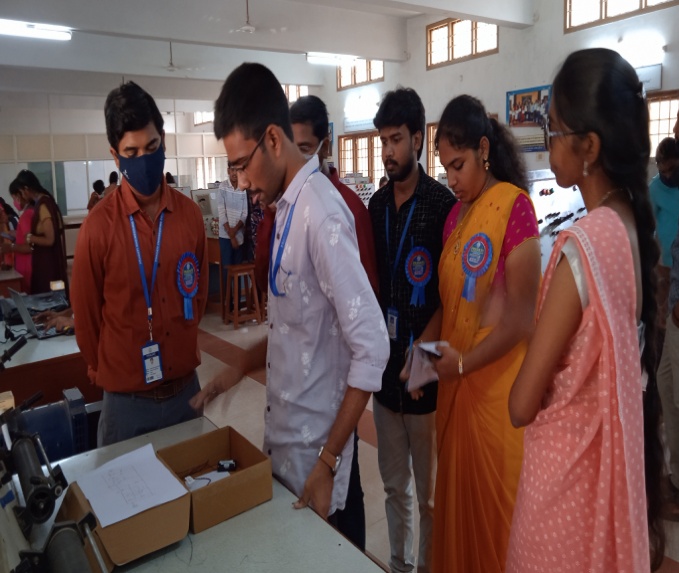 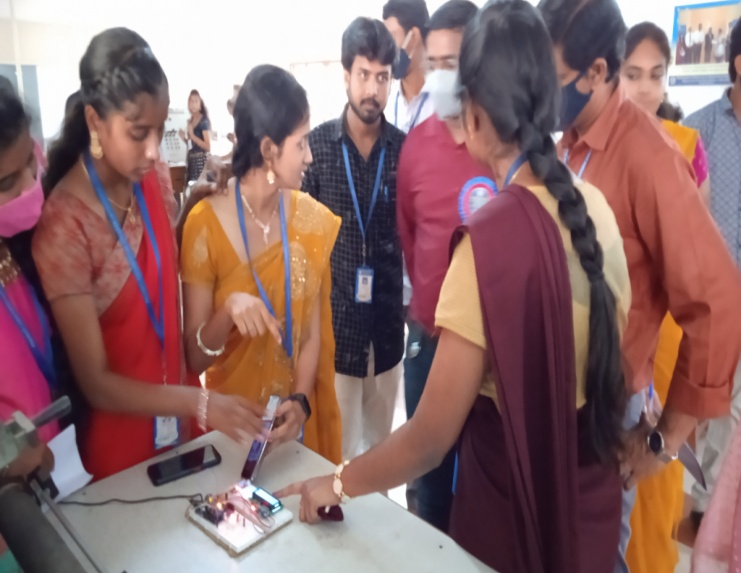 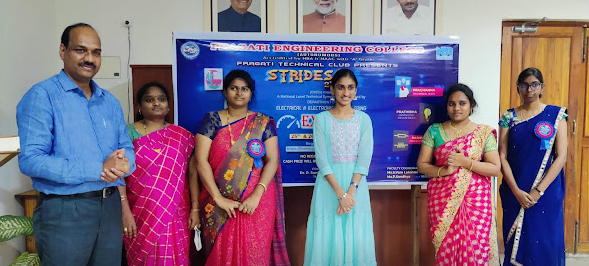 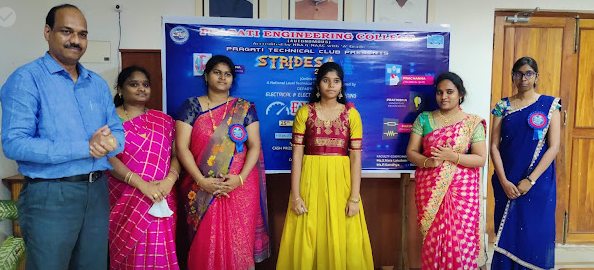 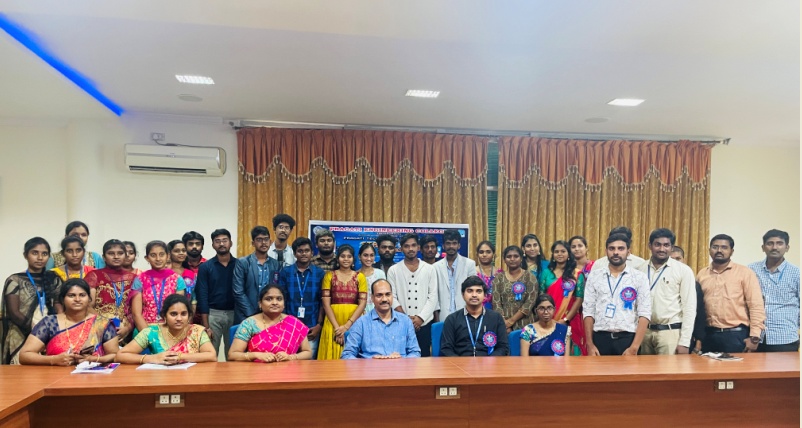 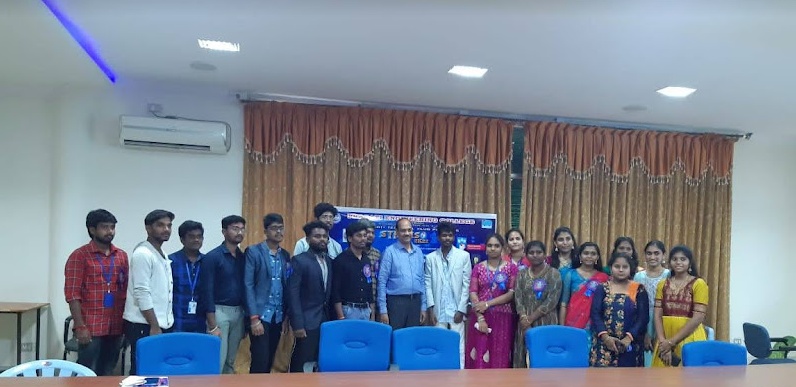 Student Achievements in various activities:Paper publications: Kollapureddy Satya Nukesh, Meenavalli V V Ramakrishna, Kasilanka Sai Ramyakrishna, Upadhyay Sakshee, Visanala Surekha, Pentakota Prasad of IV EEE A  published paper entitled with, “Automatic HTTransformer Protection From Fire Hazard”,Published in The International journal of analytical and experimental modal analysis(IJAEMA), Volume XIV, Issue 05, May/2022 ISSN 0886-9367,Impact factor:6.3. P. Sai  Kishore, K. Naga Durga , S. Anand Eswar ,V.Varshita ,G. Shyam Kumar of IV EEE A  published paper entitled with,   “Automatic Billing System Using Iot Technology For Smart Cities “Published in Journal of Interdisciplinary Cycle Research (JICR), Volume XIV, Issue-V , ISSN NO: 0022-1945, MAY 2022,impact Factor 6.2.  Narla Surya Kiran , Mudunuru Satya Sriram, Vasamsetti Veera Venkata Lokesh, Yeturi Naga Surendra, Prasant Kumar Sahu, Dulapalli Chandrasekhar of IV EEE A  published paper entitled with, Solar Based Smart Street Lighting System, Published in Journal of Engineering Sciences (JES)   Volume 13, Issue 05, E-ISSN 0377-9254 , May-2022, Impact Factor 6.54.J. Hari Chandana ,M. Nikitha ,T. Suma,C. V. Reddy,R .Bhargav of IV EEE A  published paper entitled with “IOT SMART SWITCH”, Published in International Journal For Advanced Research In Science And Technology(IJARST), Volume 12,Issue 05,May 2022 ISSN 2457-0362,Impact factor:6.428P. Ramyasri A.Sri Ram Pavan, M. Akash, A. Uma Nagendra Swaroop, M.Sujatha, of IV EEE A  published paper entitled with “Automatic Phase Selector in Power Supply”, Published in The international journal of analytical and experimental modal of analysis, Volume XIV ISSN NO: 0886-9367, MAY 2022, impact factor 6.4.Grandhi Venkata Rama Lakshman, Doddi Ram Mohan, Kondapu Madhu, Naidani Vamsi, Pandiri Siva Sai Durga Anil Kumar, Rambothula Kailash, of IV EEE A  published paper entitled with “Smart Parking System”, Published in Journal of Interdisciplinary Cycle Research,Volume 14,Issue No.5,E-ISSN 0022-1945,May-2022,Impact Factor 6.2Devarakonda Vamsi, Kothapalli Ganga Bhavani, Gubbala Satya Meghana, Changanti Janardhan Kamesh, Chilukuri Vara Prasad, of IV EEE A  published paper entitled with “Work Force Safety Monitoring Using IOT”, Published in Journal of Engineering Sciences Page No :446-451 DOI:10.15433.JES.2022.V13I05.43P.62Kola Umar Satish Kumar, Yarrapragada Surya Dheeraj, Desamsetti Surya Kumar, Ainavelli Satish, Varasala Tarun Kumar, of IV EEE A  published paper entitled with “Internet Controlled Street Lights”, Published in International Journal of Engineering and Advanced Technology (IJEAT), Volume 12, Issue 05, ISSN: 2547-0362, May-2022, Impact Factor 6.428.N Durga Santhoshi Mata, Y Vamsi Krishna, K Chinna Venkata Reddy, G Tulasi Swetha, S Venkata Mani Teja, of IV EEE A  published paper entitled with “Poly House Monitoring System In Agriculture Using Iot”, Published in The International journal of analytical and experimental modal analysis (IJAEMA),Volume 14,Issue No.5, E-ISSN 0886-9367, MAY 2022, Impact Factor 6.3P.Udaya Sree, A. Tarun Sai, V.Surya Kiranmai, B.Bhanu Prakash Reddy, D. Lokesh, of IV EEE A  published paper entitled with “Solar Charge:E-Vehicles with IoT”, Published in Journal of Interdisciplinary Cycle Research(JICR), Volume 14,Issue No.5,E-ISSN 0022-1945,MAY 2022,impact Factor 6.2T.Sruthi, K.S.L.Akanksha, G.Satish, Ch.Rajesh, P.S.V.Ganesh, of IV EEE A  published paper entitled with “IOT Based School Childrentransport System ”,Published in Journal of Engineering Sciences , Volume 13, Issue 05, May/2022 ISSN 0377-9254,Impact factor:6.54Kompella Aditya Sri Harsha, Velpuri Manideep, Vasamsetty Sri Rama Krishna Chaitanya, Nakka Sree Lakshmana Ramesh, Seshapu Venkat, of IV EEE A  published paper entitled with “Self Protection System Using IOT and GPS “, Published in International Journal For Advanced Research In Science And Technology(IJARST), Volume 12, Issue No.05, ISSN:2457-0362, May-2022. Marisetti Radha Lahari, Malladi Ravi Varma, Budhireddy Bhanu Prasad, Madduri Tejaswi, Sayed Yunus,   of IV EEE B  published paper entitled with “Activity Based Lighting System Using IOT “The international journal of analytical and experimental model analysis (IJAEMA), Volume 14, ISSN NO: 0886-9367 , MAY 2022,impact Factor 6.3.Bandaru Satya Akhila, Bathula Yasaswini krishnaSri, Malladi Bhargava Sri Sai Sundar, Mohammad Khamruddin Javeed, Thiparti h S S V Mani Vamsi of IV EEE B  published paper entitled with “Aqua Farming System Using Ph Sensor and IOT”, Published in  Journal of Interdisciplinary Cycle Research, Volume XIV, Issue V, ISSN NO: 0022-1945, Page number:938-944, May-2022, Impact factor – 6.2.A. Durga Satya Sai Kiran Kumar , K. Ramya , Ch. Siva Rama krishna ,K . Sai Venkata Naveen , Arsha Zaheen , of IV EEE B  published paper entitled with “Creating Signal Free Traffic For Ambulance”, Published in  Journal of Engineering Sciences(JES), Volume 13,Issue No.5, ISSN NO:0377-9254,MAY 2022,impact Factor 6.54P. Eswar, r.srikanth , k.venkatesh , m.sanjeev , k.jaswanth  of IV EEE B  published paper entitled with “Energy Meter Reading Monitoring Through IOT ”, Published in International Journal for Advanced Research in Science and Technology , Volume 12, Issue 5, ISSN NO: 2457-0362, Page number:105-110, May-2022, Impact factor – 6.2.Ch.Anjani , P.Sirisha , V.PremKumar , G.S.Sai Manohar , M.Avinash, of IV EEE B  published paper entitled with “Accident Spot Identification System” , The International Journal ofAnalytical andExperimentalModalAnalysis,IssueNo:08869367, Volume XIV, Issue V, May/2022G.p.d.k. Mahalakshmi, Isukapatla Syam Sundar, Narukula Harika, Kesuboina Subhash, Maka Appanna, of IV EEE B  published paper entitled with “IOT Based Agriculture System”, Journal of Interdisciplinary Cycle Research(JICR),Volume 14, ISSN NO: 0022-1945,MAY 2022,Impact factor 6.2A.J.Prasanth Kumar, S.S.Archana Bhargavi, K.S.K.Nikitha, V.Durga Rao, G.Sumanth, of IV EEE B  published paper entitled with “Internet Of Things Gas Leakage Identification System Using Blynk App ”,Journal of Engineering Science(JRS),Volume 13,Issue No.5,ISSN NO:0377-9254,MAY 2022,Impact Factor-6.54Y. Naga Lakshmi Pranathi, P. Swathi, J. Uma Mani Shankar, G. Deepak Kumar, G. Bhagya Vinayaka Yogi, of IV EEE B  published paper entitled with “Remote Oil Facilities Monitoring Using Internet Of Things”, Published in International Journal For Advanced Research In Science And Technology (IJARST),Volume 12,Issue No.5,E-ISSN 2457-0362,MAY 2022,impact Factor 6.428R.V.L.Devika , S.Sunny, M.Mounika, A.Safru Qureshi, N.Vamsi, of IV EEE B  published paper entitled with”RFID Based Billing System”, Published in  The International journal of analytical and experimental modal analysis, Volume XIV, Issue V, May/2022, ISSN NO: 0886-9367.B.Chandini, D.Omkar, K.Monika, D.Premkumar, V.S.N.S.D.Vimal, of IV EEE B  published paper entitled with “Speed and direction control of a DC motor using blynk app”, Journal of Interdisciplinary  Cycle Research ,volume 14,Issue no.5,E-ISSN 0022-1945,MAY 2022,impact factor 6.2Vedula Sai Shyam, Pulaparthi Purna Latha, Gubbala Kumar Swamy, Pendyala Lasya Priya, Uday Kiran , of IV EEE B  published paper entitled with “Smart Farming System Using ZIGBEE” Journal of Engineering Sciences (JES), Volume 13, ISSN NO: 0377-9254 , MAY 2022, Impact factor- 6.54Y. Mahima Anjeelina, G. Sanjay Kumar, Y. Yamini Ravali, G. Vijay Sagar, D. Bhavani Shankar , of IV EEE B  published paper entitled with “Door Access Control System - RFID”, Published in The international journal of analytical and experimental model analysis (IJAEMA), Volume 14, ISSN NO: 2457-0362 , MAY 2022, impact Factor 6.428.A.Satish, K.Samuel, R.Satyanarayana, G.Harish, Ch.V Sai Bhaskar, of IV EEE B  published paper entitled with “ Fire Alert Monitoring System In Parking Area Using IOT", Published in The International journal of analytical and experimental modal analysis , Volume XIV, Issue V, May/2022,ISSN NO: 0886-9367INTERNSHIPSMs.D.Venkata Padma(20A31A0252) Successfully completed 10 Weeks Robotic process Automation (RPA) Virtual Internship during march-may 2022 organized by AICTE, NEATWorkshops attended by the studentsMs.D.S.N.L Priyanka (19A31A0204) of III EEE-A attended two day Workshop on Embedded Systems in National level Technical Symposium Organized by JNTU-GV College of Engineering Vizianagaram from 21st – 22nd April 2022Mr.Y.Gowtham (19A31A0256) of III EEE-A attended two day Workshop on Embedded Systems in National level Technical Symposium Organized by JNTU-GV College of Engineering Vizianagaram from 21st – 22nd April 2022Mr. A.Sudheer kumar (19A31A0223) of III EEE-A attended two day Workshop on Embedded Systems in National level Technical Symposium Organized by JNTU-GV College of Engineering Vizianagaram from 21st – 22nd April 2022Mr. Dadala Ashok Kumar (20A35A0214) of III EEE-A attended two day Workshop on Embedded Systems in National level Technical Symposium Organized by JNTU-GV College of Engineering Vizianagaram from 21st – 22nd April 2022Mr. Suresh Annamdevula (20A35A0207) of III EEE-A attended two day Workshop on Embedded Systems in National level Technical Symposium Organized by JNTU-GV College of Engineering Vizianagaram from 21st – 22nd April 2022Ms. Inti  Sadhvika Jani (19A31A0209) of III EEE-A attended two day Workshop on Embedded Systems in National level Technical Symposium Organized by JNTU-GV College of Engineering Vizianagaram from 21st – 22nd April 2022Ms. Karri Syamala Devi (20A35A0202) of III EEE-A attended two day Workshop on Embedded Systems in National level Technical Symposium Organized by JNTU-GV College of Engineering Vizianagaram from 21st – 22nd April 2022Ms. Kurra Naga Mahalakshmi Vidyasri (19A31A0215) of III EEE-A attended two day Workshop on Embedded Systems in National level Technical Symposium Organized by JNTU-GV College of Engineering Vizianagaram from 21st – 22nd April 2022Ms. Gunnam Bala Veera Nandini (19A31A0207) of III EEE-A attended two day Workshop on Embedded Systems in National level Technical Symposium Organized by JNTU-GV College of Engineering Vizianagaram from 21st – 22nd April 2022Mr. Gubbala Ravindra (19A31A0228) of III EEE-A attended two day Workshop on Embedded Systems in National level Technical Symposium Organized by JNTU-GV College of Engineering Vizianagaram from 21st – 22nd April 2022Mr. Koppana Jhansi Satya Venkata T (19A31A0214) of III EEE-A attended two day Workshop on Embedded Systems in National level Technical Symposium Organized by JNTU-GV College of Engineering Vizianagaram from 21st – 22nd April 2022Mr Sai Krishna Sri Harsha (19A31A0257) of III EEE-A attended two day Workshop on Embedded Systems in National level Technical Symposium Organized by JNTU-GV College of Engineering Vizianagaram from 21st – 22nd April 2022Mr Saladi  Ishwarya Madhuri (19A31A0220) of III EEE-A attended two day Workshop on Embedded Systems in National level Technical Symposium Organized by JNTU-GV College of Engineering Vizianagaram from 21st – 22nd April 2022Mr. Valluri Swaroop (19A31A0253) of III EEE-A attended two day Workshop on Embedded Systems in National level Technical Symposium Organized by JNTU-GV College of Engineering Vizianagaram from 21st – 22nd April 2022Mr. Paruchuri Dharma Sai (19A31A0242) of III EEE-A attended two day Workshop on Embedded Systems in National level Technical Symposium Organized by JNTU-GV College of Engineering Vizianagaram from 21st – 22nd April 2022Mr. Undurthi Praveen Kumar (19A31A0252) of III EEE-A attended two day Workshop on Embedded Systems in National level Technical Symposium Organized by JNTU-GV College of Engineering Vizianagaram from 21st – 22nd April 2022Mr. Ulli Sai Trinadh (19A31A0251) of III EEE-A attended two day Workshop on Embedded Systems in National level Technical Symposium Organized by JNTU-GV College of Engineering Vizianagaram from 21st – 22nd April 2022Ms. Sankabathula Lakshmi Alekhaya (19A31A0221) of III EEE-A attended two day Workshop on Embedded Systems in National level Technical Symposium Organized by JNTU-GV College of Engineering Vizianagaram from 21st – 22nd April 2022Mr. K.Veerababu (19A31A0231) of III EEE-A attended two day Workshop on Embedded Systems in National level Technical Symposium Organized by JNTU-GV College of Engineering Vizianagaram from 21st – 22nd April 2022Ms. Kedarisetti Lakshmi Sahithi (19A31A0213) of III EEE-A attended two day Workshop on Embedded Systems in National level Technical Symposium Organized by JNTU-GV College of Engineering Vizianagaram from 21st – 22nd April 2022Mr. P Harsha Veera Nagendra Vara Prasad (19A31A0245) of III EEE-A attended two day Workshop on Embedded Systems in National level Technical Symposium Organized by JNTU-GV College of Engineering Vizianagaram from 21st – 22nd April 2022Ms. Palivela Jeevana Sushmitha Rani (20A35A0201) of III EEE-A attended two day Workshop on Embedded Systems in National level Technical Symposium Organized by JNTU-GV College of Engineering Vizianagaram from 21st – 22nd April 2022Mr. Seela Gowtham (19A31A0248) of III EEE-A attended two day Workshop on Embedded Systems in National level Technical Symposium Organized by JNTU-GV College of Engineering Vizianagaram from 21st – 22nd April 2022Mr. N.Eswar Manikanta (19A31A0241) of III EEE-A attended two day Workshop on Embedded Systems in National level Technical Symposium Organized by JNTU-GV College of Engineering Vizianagaram from 21st – 22nd April 2022Mr. Sonteni Aharon (20A35A0210) of III EEE-A attended two day Workshop on Embedded Systems in National level Technical Symposium Organized by JNTU-GV College of Engineering Vizianagaram from 21st – 22nd April 2022Mr.Kanigineedy Daya Kiran (19A31A0232) of III EEE-A attended two day Workshop on Embedded Systems in National level Technical Symposium Organized by JNTU-GV College of Engineering Vizianagaram from 21st – 22nd April 2022Mr. A.L.N.Prashanth (19A31A0222) of III EEE-A attended two day Workshop on Embedded Systems in National level Technical Symposium Organized by JNTU-GV College of Engineering Vizianagaram from 21st – 22nd April 2022Ms. N.Srujana (19A31A0216) of III EEE-A attended two day Workshop on Embedded Systems in National level Technical Symposium Organized by JNTU-GV College of Engineering Vizianagaram from 21st – 22nd April 2022Mr. Kornani Bharath (19A31A0236) of III EEE-A attended two day Workshop on Embedded Systems in National level Technical Symposium Organized by JNTU-GV College of Engineering Vizianagaram from 21st – 22nd April 2022Ms. G.V.S.Reshma (19A31A0261) of III EEE-B attended two day Workshop on Embedded Systems in National level Technical Symposium Organized by JNTU-GV College of Engineering Vizianagaram from 21st – 22nd April 2022Ms. Kadimi Lalitha Devi (19A31A0263) of III EEE-B attended two day Workshop on Embedded Systems in National level Technical Symposium Organized by JNTU-GV College of Engineering Vizianagaram from 21st – 22nd April 2022Ms. Kapu Naga Haritha Pravallika (19A31A0264) of III EEE-B attended two day Workshop on Embedded Systems in National level Technical Symposium Organized by JNTU-GV College of Engineering Vizianagaram from 21st – 22nd April 2022Ms. Kasimeda Rojamani (19A31A0265) of III EEE-B attended two day Workshop on Embedded Systems in National level Technical Symposium Organized by JNTU-GV College of Engineering Vizianagaram from 21st – 22nd April 2022Ms. Mallipudi Durga Malleswari (19A31A0267) of III EEE-B attended two day Workshop on Embedded Systems in National level Technical Symposium Organized by JNTU-GV College of Engineering Vizianagaram from 21st – 22nd April 2022Ms. M.I Prathusha (19A31A0268) of III EEE-B attended two day Workshop on Embedded Systems in National level Technical Symposium Organized by JNTU-GV College of Engineering Vizianagaram from 21st – 22nd April 2022Ms. Tulli Chamundeswari (19A31A0273) of III EEE-B attended two day Workshop on Embedded Systems in National level Technical Symposium Organized by JNTU-GV College of Engineering Vizianagaram from 21st – 22nd April 2022Yerroju Naga Satya Ganga Prane (19A31A0276) of III EEE-B attended two day Workshop on Embedded Systems in National level Technical Symposium Organized by JNTU-GV College of Engineering Vizianagaram from 21st – 22nd April 2022Mr. Narla Uma Mahesh (19A31A0297) of III EEE-B attended two day Workshop on Embedded Systems in National level Technical Symposium Organized by JNTU-GV College of Engineering Vizianagaram from 21st – 22nd April 2022Mr. John Wind (19A31A0298) of III EEE-B attended two day Workshop on Embedded Systems in National level Technical Symposium Organized by JNTU-GV College of Engineering Vizianagaram from 21st – 22nd April 2022Mr. Patamsetti Surya Venkata Manoj (19A31A0299) of III EEE-B attended two day Workshop on Embedded Systems in National level Technical Symposium Organized by JNTU-GV College of Engineering Vizianagaram from 21st – 22nd April 2022Ms. Myla Satya Devi Hari Priya (20A35A0215) of III EEE-B attended two day Workshop on Embedded Systems in National level Technical Symposium Organized by JNTU-GV College of Engineering Vizianagaram from 21st – 22nd April 2022Mr Kesanakurthi V V S S Bhavani Prasad (20A35A0217) of III EEE-B attended two day Workshop on Embedded Systems in National level Technical Symposium Organized by JNTU-GV College of Engineering Vizianagaram from 21st – 22nd April 2022Mr. Ulapalli Sai Srinivas (20A35A0218) of III EEE-B attended two day Workshop on Embedded Systems in National level Technical Symposium Organized by JNTU-GV College of Engineering Vizianagaram from 21st – 22nd April 2022Ms.D.S.N.L Priyanka (19A31A0204) of III EEE-A attended two day Workshop on ARDUINO BOOTCAMP in National level Technical Symposium Organized by JNTU-GV College of Engineering Vizianagaram from 21st – 22nd April 2022Mr.Y.Gowtham (19A31A0256) of III EEE-A attended two day Workshop on ARDUINO BOOTCAMP in National level Technical Symposium Organized by JNTU-GV College of Engineering Vizianagaram from 21st – 22nd April 2022Mr. A.Sudheer kumar (19A31A0223) of III EEE-A attended two day Workshop on ARDUINO BOOTCAMP in National level Technical Symposium Organized by JNTU-GV College of Engineering Vizianagaram from 21st – 22nd April 2022Mr. Dadala Ashok Kumar (20A35A0214) of III EEE-A attended two day Workshop on ARDUINO BOOTCAMP in National level Technical Symposium Organized by JNTU-GV College of Engineering Vizianagaram from 21st – 22nd April 2022Mr. Suresh Annamdevula (20A35A0207) of III EEE-A attended two day Workshop on ARDUINO BOOTCAMP in National level Technical Symposium Organized by JNTU-GV College of Engineering Vizianagaram from 21st – 22nd April 2022Ms. Inti  Sadhvika Jani (19A31A0209) of III EEE-A attended two day Workshop on ARDUINO BOOTCAMP in National level Technical Symposium Organized by JNTU-GV College of Engineering Vizianagaram from 21st – 22nd April 2022Ms. Karri Syamala Devi (20A35A0202) of III EEE-A attended two day Workshop on ARDUINO BOOTCAMP in National level Technical Symposium Organized by JNTU-GV College of Engineering Vizianagaram from 21st – 22nd April 2022Ms. Kurra Naga Mahalakshmi Vidyasri (19A31A0215) of III EEE-A attended two day Workshop on ARDUINO BOOTCAMP in National level Technical Symposium Organized by JNTU-GV College of Engineering Vizianagaram from 21st – 22nd April 2022Ms. Gunnam Bala Veera Nandini (19A31A0207) of III EEE-A attended two day Workshop on ARDUINO BOOTCAMP in National level Technical Symposium Organized by JNTU-GV College of Engineering Vizianagaram from 21st – 22nd April 2022Mr. Gubbala Ravindra (19A31A0228) of III EEE-A attended two day Workshop on ARDUINO BOOTCAMP in National level Technical Symposium Organized by JNTU-GV College of Engineering Vizianagaram from 21st – 22nd April 2022Mr. Koppana Jhansi Satya Venkata T (19A31A0214) of III EEE-A attended two day Workshop on ARDUINO BOOTCAMP in National level Technical Symposium Organized by JNTU-GV College of Engineering Vizianagaram from 21st – 22nd April 2022Mr Sai Krishna Sri Harsha (19A31A0257) of III EEE-A attended two day Workshop on ARDUINO BOOTCAMP in National level Technical Symposium Organized by JNTU-GV College of Engineering Vizianagaram from 21st – 22nd April 2022Mr Saladi  Ishwarya Madhuri (19A31A0220) of III EEE-A attended two day Workshop on ARDUINO BOOTCAMP in National level Technical Symposium Organized by JNTU-GV College of Engineering Vizianagaram from 21st – 22nd April 2022Mr. Valluri Swaroop (19A31A0253) of III EEE-A attended two day Workshop on ARDUINO BOOTCAMP in National level Technical Symposium Organized by JNTU-GV College of Engineering Vizianagaram from 21st – 22nd April 2022Mr. Paruchuri Dharma Sai (19A31A0242) of III EEE-A attended two day Workshop on ARDUINO BOOTCAMP in National level Technical Symposium Organized by JNTU-GV College of Engineering Vizianagaram from 21st – 22nd April 2022Mr. Undurthi Praveen Kumar (19A31A0252) of III EEE-A attended two day Workshop on ARDUINO BOOTCAMP in National level Technical Symposium Organized by JNTU-GV College of Engineering Vizianagaram from 21st – 22nd April 2022Mr. Ulli Sai Trinadh (19A31A0251) of III EEE-A attended two day Workshop on ARDUINO BOOTCAMP in National level Technical Symposium Organized by JNTU-GV College of Engineering Vizianagaram from 21st – 22nd April 2022Ms. Sankabathula Lakshmi Alekhaya (19A31A0221) of III EEE-A attended two day Workshop on ARDUINO BOOTCAMP in National level Technical Symposium Organized by JNTU-GV College of Engineering Vizianagaram from 21st – 22nd April 2022Mr. K.Veerababu (19A31A0231) of III EEE-A attended two day Workshop on ARDUINO BOOTCAMP in National level Technical Symposium Organized by JNTU-GV College of Engineering Vizianagaram from 21st – 22nd April 2022Ms. Kedarisetti Lakshmi Sahithi (19A31A0213) of III EEE-A attended two day Workshop on ARDUINO BOOTCAMP in National level Technical Symposium Organized by JNTU-GV College of Engineering Vizianagaram from 21st – 22nd April 2022Mr. P Harsha Veera Nagendra Vara Prasad (19A31A0245) of III EEE-A attended two day Workshop on ARDUINO BOOTCAMP in National level Technical Symposium Organized by JNTU-GV College of Engineering Vizianagaram from 21st – 22nd April 2022Ms. Palivela Jeevana Sushmitha Rani (20A35A0201) of III EEE-A attended two day Workshop on ARDUINO BOOTCAMP in National level Technical Symposium Organized by JNTU-GV College of Engineering Vizianagaram from 21st – 22nd April 2022Mr. Seela Gowtham (19A31A0248) of III EEE-A attended two day Workshop on ARDUINO BOOTCAMP in National level Technical Symposium Organized by JNTU-GV College of Engineering Vizianagaram from 21st – 22nd April 2022Mr. N.Eswar Manikanta (19A31A0241) of III EEE-A attended two day Workshop on ARDUINO BOOTCAMP in National level Technical Symposium Organized by JNTU-GV College of Engineering Vizianagaram from 21st – 22nd April 2022Mr. Sonteni Aharon (20A35A0210) of III EEE-A attended two day Workshop on ARDUINO BOOTCAMP in National level Technical Symposium Organized by JNTU-GV College of Engineering Vizianagaram from 21st – 22nd April 2022Mr.Kanigineedy Daya Kiran (19A31A0232) of III EEE-A attended two day Workshop on ARDUINO BOOTCAMP in National level Technical Symposium Organized by JNTU-GV College of Engineering Vizianagaram from 21st – 22nd April 2022Mr. A.L.N.Prashanth (19A31A0222) of III EEE-A attended two day Workshop on ARDUINO BOOTCAMP in National level Technical Symposium Organized by JNTU-GV College of Engineering Vizianagaram from 21st – 22nd April 2022Ms. N.Srujana (19A31A0216) of III EEE-A attended two day Workshop on ARDUINO BOOTCAMP in National level Technical Symposium Organized by JNTU-GV College of Engineering Vizianagaram from 21st – 22nd April 2022Mr. Kornani Bharath (19A31A0236) of III EEE-A attended two day Workshop on ARDUINO BOOTCAMP in National level Technical Symposium Organized by JNTU-GV College of Engineering Vizianagaram from 21st – 22nd April 2022Ms. G.V.S.Reshma (19A31A0261) of III EEE-B attended two day Workshop on ARDUINO BOOTCAMP in National level Technical Symposium Organized by JNTU-GV College of Engineering Vizianagaram from 21st – 22nd April 2022Ms. Kadimi Lalitha Devi (19A31A0263) of III EEE-B attended two day Workshop on ARDUINO BOOTCAMP in National level Technical Symposium Organized by JNTU-GV College of Engineering Vizianagaram from 21st – 22nd April 2022Ms. Kapu Naga Haritha Pravallika (19A31A0264) of III EEE-B attended two day Workshop on ARDUINO BOOTCAMP in National level Technical Symposium Organized by JNTU-GV College of Engineering Vizianagaram from 21st – 22nd April 2022Ms. Kasimeda Rojamani (19A31A0265) of III EEE-B attended two day Workshop on ARDUINO BOOTCAMP in National level Technical Symposium Organized by JNTU-GV College of Engineering Vizianagaram from 21st – 22nd April 2022Ms. Mallipudi Durga Malleswari (19A31A0267) of III EEE-B attended two day Workshop on ARDUINO BOOTCAMP in National level Technical Symposium Organized by JNTU-GV College of Engineering Vizianagaram from 21st – 22nd April 2022Ms. M.I Prathusha (19A31A0268) of III EEE-B attended two day Workshop on ARDUINO BOOTCAMP in National level Technical Symposium Organized by JNTU-GV College of Engineering Vizianagaram from 21st – 22nd April 2022Ms. Tulli Chamundeswari (19A31A0273) of III EEE-B attended two day Workshop on ARDUINO BOOTCAMP in National level Technical Symposium Organized by JNTU-GV College of Engineering Vizianagaram from 21st – 22nd April 2022Yerroju Naga Satya Ganga Prane (19A31A0276) of III EEE-B attended two day Workshop on ARDUINO BOOTCAMP in National level Technical Symposium Organized by JNTU-GV College of Engineering Vizianagaram from 21st – 22nd April 2022Mr. Narla Uma Mahesh (19A31A0297) of III EEE-B attended two day Workshop on ARDUINO BOOTCAMP in National level Technical Symposium Organized by JNTU-GV College of Engineering Vizianagaram from 21st – 22nd April 2022Mr. John Wind (19A31A0298) of III EEE-B attended two day Workshop on ARDUINO BOOTCAMP in National level Technical Symposium Organized by JNTU-GV College of Engineering Vizianagaram from 21st – 22nd April 2022Mr. Patamsetti Surya Venkata Manoj (19A31A0299) of III EEE-B attended two day Workshop on ARDUINO BOOTCAMP in National level Technical Symposium Organized by JNTU-GV College of Engineering Vizianagaram from 21st – 22nd April 2022Ms. Myla Satya Devi Hari Priya (20A35A0215) of III EEE-B attended two day Workshop on ARDUINO BOOTCAMP in National level Technical Symposium Organized by JNTU-GV College of Engineering Vizianagaram from 21st – 22nd April 2022Mr Kesanakurthi V V S S Bhavani Prasad (20A35A0217) of III EEE-B attended two day Workshop on ARDUINO BOOTCAMP in National level Technical Symposium Organized by JNTU-GV College of Engineering Vizianagaram from 21st – 22nd April 2022Mr. Ulapalli Sai Srinivas (20A35A0218) of III EEE-B attended two day Workshop on ARDUINO BOOTCAMP in National level Technical Symposium Organized by JNTU-GV College of Engineering Vizianagaram from 21st – 22nd April 2022Sports day celebrations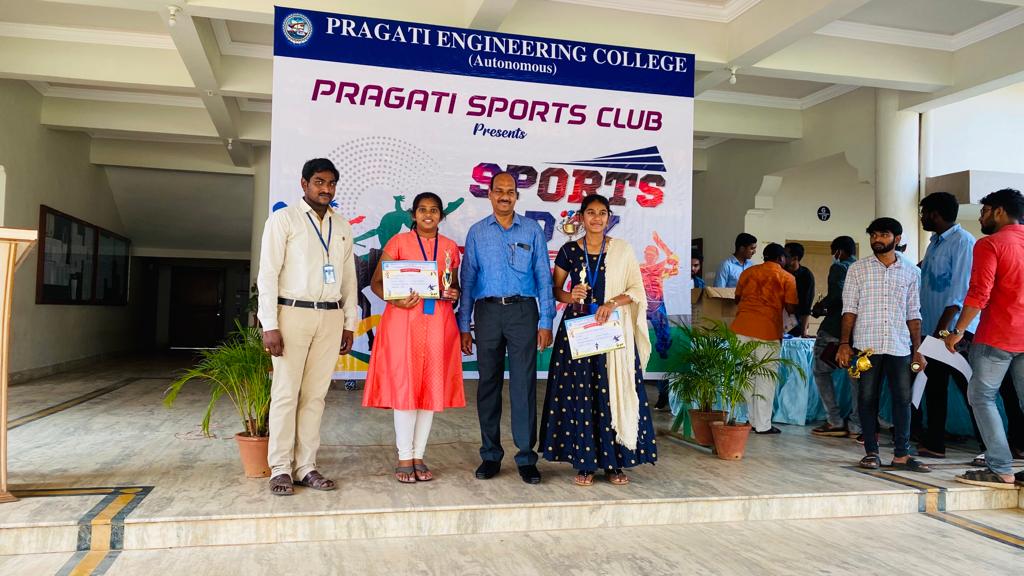 1. volleyball winners2. tennicoit winners1. J.Divya2. N.AnanthalakshmiEditorial BOARD committeE:Staff 							        Students: Mrs.K.Sandhyarani,Assistant professor - Incharge HOD-EEEMs. S. Varalakshmi, Assistant Professor				S.NoRoll NoName of the studentSelected company 118A31A0203 Kasilanka Sai RamyakrishnaCapgemini (Pool Campus)218A31A0216 Vankayala VarshithaCapgemini (Pool Campus)318A31A0287 Gandham Sanjay KumarCapgemini (Pool Campus)419A35A0202 Vadaparthi Surya KiranmaiAvantix 519A35A0209 Sivaneni Anand EswarAvantix 618A31A0240 Naidani VamsiByjus719A35A0207 Patra Sai KishoreByjus818A31A0251Velpuri ManideepHCL919A35A0206Mudunuru Satya SriramHCL1019A35A0203Amajala Sri Ram PavanKPIT1118A31A0223 Chilukuri Vara PrasadKPIT1218A31A0279Vonteddu Sri Naga Sai Datha VimalKPIT1318A31A0207 Medapati SujathaMindtree1418A31A0254 Yejju Vamsi KrishnaMindtree1519A35A0209 Sivaneni Anand EswarMindtree1619A35A0210 Vasamsetti Veera Venkata LokeshMindtree1718A31A0278 Vommi Prem KumarRevature1818A31A0236 Kovvuri Chinna Venkata ReddyTech Mahindra (Phase-1)1918A31A0237 Makineedi AkashTech Mahindra (Phase-1)2018A31A0239 Meenavalli V V Rama KrishnaTech Mahindra (Phase-1)2118A31A0253Yarrapragada Surya DheerajTech Mahindra (Phase-1)2218A31A0275Y Naga Lakshmi PranathiTech Mahindra (Phase-1)2318A31A02A0 Pakkurthi EswarTech Mahindra (Phase-1)2418A31A0264 Koyya MonikaTech Mahindra (Phase-1)2518A31A0250 Vasamsetty Sri Rama Krishna ChaitanyaVirtusa2618A31A0211 Pachhigolla Ramya SriVirtusa2718A31A0253Yarrapragada Surya DheerajVirtusa2818A31A0239 Meenavalli V V Rama KrishnaVirtusa2918A31A0206Kothapalli Ganga BhavaniZensar3018A31A0260 Chodisetti AnjaniZensar3119A35A0209 Sivaneni Anand EswarZensar3219A35A0210 Vasamsetti Veera Venkata LokeshZensar3318A31A0204Sri Lakshmi Akanksha KolaWipro (NTH-2.0)3418A31A0225Rajesh ChitikelaWipro (NTH-2.0)3518A31A0226Surya Kumar DesamsettiWipro (NTH-2.0)3618A31A0236Kovvuri Chinna Venkata reddyWipro (NTH-2.0)3718A31A0240Vamsi NaidaniWipro (NTH-2.0)3818A31A0250Vasamsetty Sri Rama Krishna ChaitanyaWipro (NTH-2.0)3918A31A0255Naga surendra YeturiWipro (NTH-2.0)4018A31A0260Anjani ChodisettiWipro (NTH-2.0)4118A31A0262Kondruthu Sambhavi kavya nikithaWipro (NTH-2.0)4218A31A0263Ramya KoppisettiWipro (NTH-2.0)4318A31A0274Sai Archana Bhargavi SambattulaWipro (NTH-2.0)4418A31A0277Varshith Sai Bhaskar ChintapalliWipro (NTH-2.0)4518A31A0286Prem Kumar DasariWipro (NTH-2.0)4618A31A0289Godi Deepak KumarWipro (NTH-2.0)4718A31A02A0Eswar PakkurthiWipro (NTH-2.0)4819A35A0209Anand Eswar SivaneniWipro (NTH-2.0)4919A35A0210Veera Venkata Lokesh VasamsettiWipro (NTH-2.0)5019A35A0213Jaya Prasanth Kumar AmujuriWipro (NTH-2.0)5118A31A0213 Thota SruthiInfosys5218A31A0219 Ainavelli SatishInfosys5318A31A0222 Chaganti Janardhan KameshInfosys5418A31A0226Desamsetti Surya KumarInfosys5518A31A0228 Doddi Ram MohanInfosys5618A31A0232 Kola Umar Satish KumarInfosys5718A31A0236 Kovvuri Chinna Venkata ReddyInfosys5818A31A0251Velpuri ManideepInfosys5918A31A0255 Yeturi Naga SurendraInfosys6018A31A0272Ramireddy Vara Lakshmi DevikaInfosys6118A31A0278 Vommi Prem KumarInfosys6218A31A02A1 Ramisetti Vera Venkata SatyanarayanaInfosys6318A31A02A2 Reddy SrikanthInfosys6419A35A0204 Garaga SatishInfosys6519A35A0209 Sivaneni Anand EswarInfosys18A31A0284Dara Omkar18A31A0218A U Swaroop18A31A0281Akana Satish18A31A0253Y Surya Dheeraj18A31A0223Ch Vara Prasad18A31A0245P S Venkata Ganesh